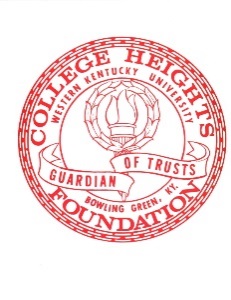 Drs. Du-Powell Scholarship in AnthropologyScholarship InformationGoalThe goal of the scholarship is to provide up to $600 to support student research and/or study abroad experiences in anthropology between July 1, 2019 and June 30, 2020. BackgroundThe scholarship was established by Dr. Chunmei Du to honor the memory of her late husband, Dr. Lindsey Wells Powell, a member of the anthropology faculty in the WKU Department of Folk Studies and Anthropology from 2009-2014. Dr. Powell was a cultural and visual anthropologist who conducted research, produced ethnographic films, and curated exhibits on Japanese social movements and protest spectacles, the American occupation of Japan, artwork made by Japanese prisoners of war, kingship in the Thar Desert of India, South Asian art patronage and collecting, ethnic minorities in China, and ethnographic filmmakers Timothy Asch and John Marshall. A staunch advocate for the four-field approach in anthropology, Dr. Powell was a beloved teacher who taught courses in cultural anthropology, visual anthropology, linguistic anthropology, and Asian studies and led student study abroad programs in Japan and India. Dr. Powell also worked as a film archivist and projectionist, was an accomplished classical violinist and bluegrass fiddler, and enjoyed growing heirloom and ethnic crops. Scholarship Eligibility CriteriaWKU students must meet the following criteria to be eligible for the scholarship. proposed research project or study abroad program is anthropology focusedstudent is declared as an anthropology majorstudent has completed at least 12 hours of anthropology coursesExpectations for Scholarship RecipientsWKU students who are awarded the scholarship must meet the following expectations.recipient will submit a written report at the conclusion of the research project or study abroad program using guidelines provided by the Department of Folk Studies and Anthropologyrecipient will acknowledge the support of the scholarship in all written and oral products using verbiage provided by the Department of Folk Studies and Anthropologyrecipient will present a paper or poster about the research project or study abroad program at the WKU Student Research Conference or Dr. Lindsey Powell Memorial Conference, as appropriateDrs. Du-Powell Scholarship in AnthropologyScholarship ApplicationInstructions Complete the application in its entirety using this fillable form. Incomplete or handwritten applications will not be considered.Application deadline for the 2019-2020 award cycle is April 15, 2019. Submit completed applications to Dr. Darlene Applegate, Head, Department of Folk Studies and Anthropology by email at darlene.applegate@wku.edu, in person in Fine Arts Center 237, or by mail at 1906 College Heights Blvd #61029, Bowling Green, KY 42101-1029.Applicant InformationTop of FormName			FirstName LastName			WKU ID    800- or 801-Bottom of FormMailing Address	Street Number and Name  City , State   ZipTelephone		(Area Code) NumberEmail Address		WKU Account		Alternate Email     (optional)Credit Hours Completed in Anthropology	Total HoursCurrent Grade Point Averages		Cumulative		AnthropologyName of Hometown Newspaper		City and Newspaper NameProject/Program DescriptionResearch Project    		Study Abroad Program     	     	select oneProject/Program Title		     Project/Program Narrative 	Describe in detail the goals/objectives, methodology/approach, expected results and significance, expected products, personal relevance, and other relevant information about the research project or study abroad program.   (3,500 characters maximum)Project/Program TimelineBudget InformationItemized ExpensesList the budget items for project/program and the estimated costs of each item. Indicate the total cost of the project/program, as well as the scholarship amount requested if it is less than $500.Scholarship DisbursementScholarship funds typically are awarded to the student upon successful completion of the project/ program. Indicate what portion of the funding, if any, is needed prior to the completion of the project/program.Other Sources of SupportList any other funding sources sought, anticipated, and/or secured to support the project/program. The lack of other funding sources will not negatively impact the application. Anthropology Faculty Mentor/Advisor EndorsementDescribe the quality and importance of this project/program in enriching the student’s academic experience and your belief in the student’s ability to successfully complete the project/program.(1,500 characters maximum)FirstName LastName		DateStudent EndorsementMy signature below indicates my acknowledgement of the parameters and expectations of the scholarship. I understand that if I fail to complete the project/program and/or fulfill the expectations, I will not be awarded the scholarship or will be required to repay any scholarship funding received for the project/program. FirstName LastName		Date